 Worth Steel & Machinery, Inc.4001 West 123rd Street       Alsip, IL  60803(708)388-6300   Fax (708)388-6467Overhead Payoff System
Ideal for paying off many types of wire - low & high carbon, stainless, spring temper, and Annealed wires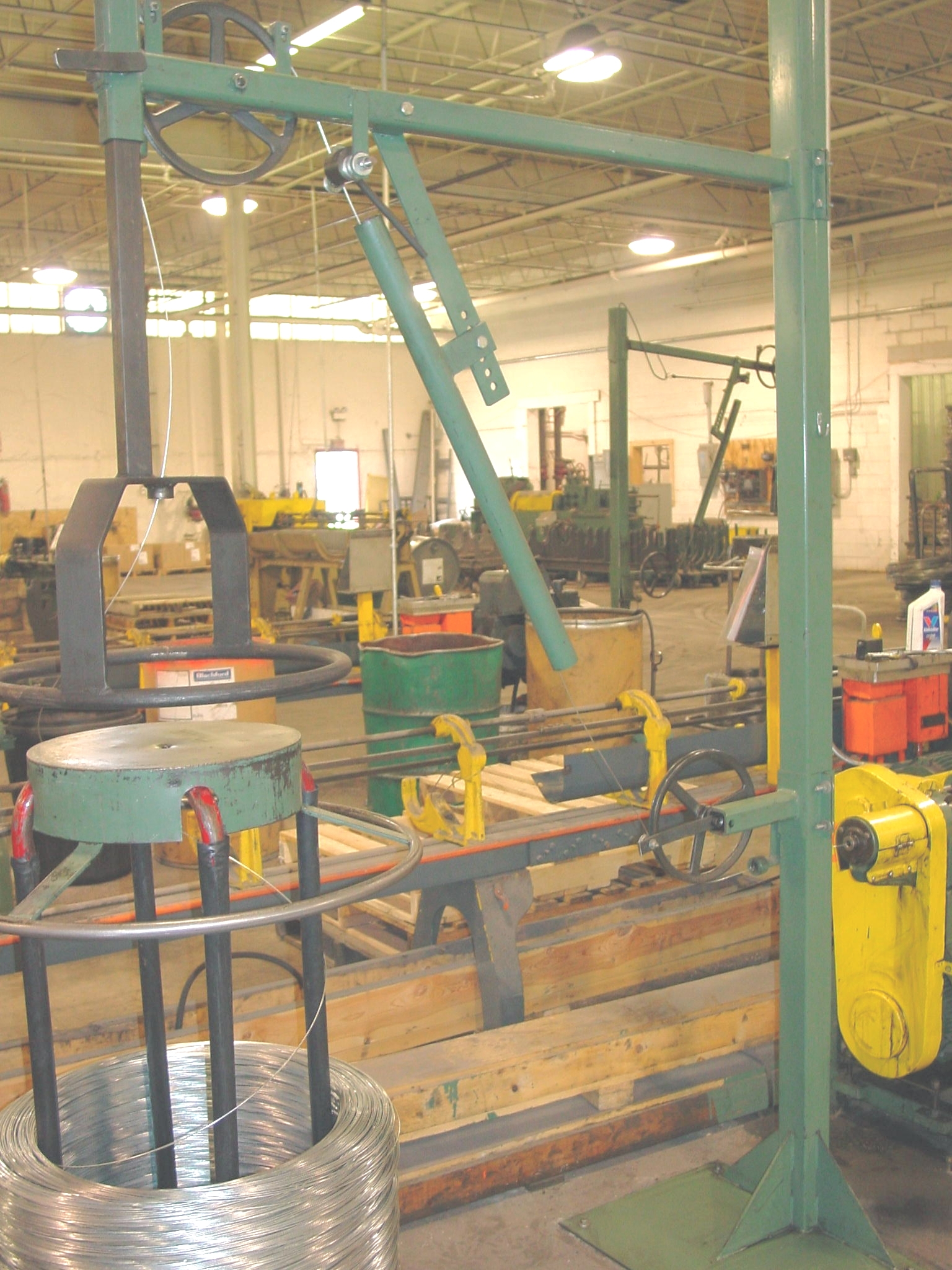 For use with wire capacities of .125 dia or finerIn most cases, wire pays off in the same manner in which it was put onreduced pulling and dragging - increases production rates by as much as 20%when the machine stops the wire stopsLonger tool lifeAssists in attaining restricted specificationsCarrier/Coil weight has absolutely no bearing on performanceminimum floor space required (approx 72” x 48”)easy assemblyquick adjustments for varying machine and packaging  heightsF.O.B. our warehouse, Alsip, IL available with a 30 day return privilege			Price  $ 1750.00 each (quantity discounts available)